Инструкция для участника очного этапа муниципального форума молодых исследователей  «Шаг в будущее - 2023»  по работе на платформе Microsoft Teams1.Необходимо пройти по ссылке Вашей секции. График работы секций: https://imc72.ru/intellect.php?id=230.2. Появится окно платформы. Выбрать «Продолжить в этом браузере».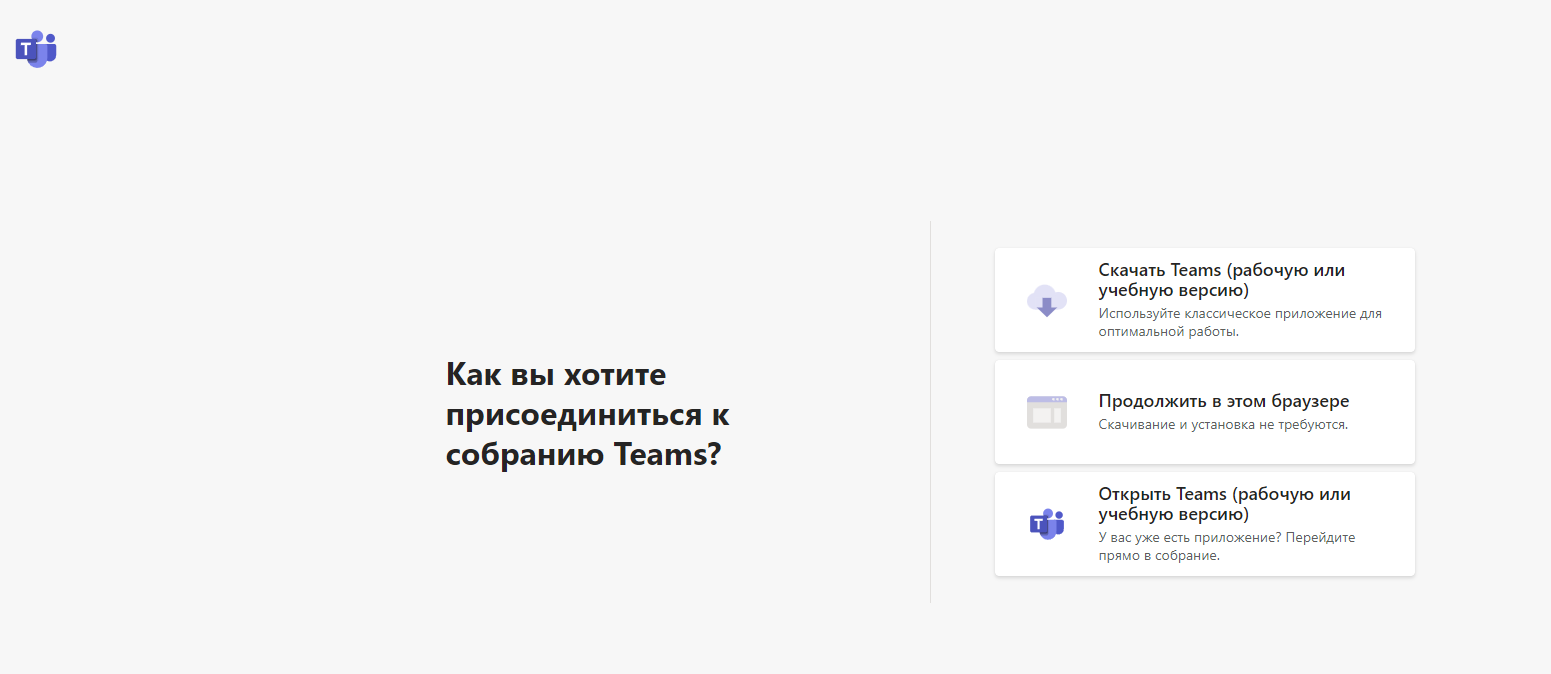 3. Далее в окне ввести имя, фамилию, выключить звук и нажать «Присоединиться сейчас».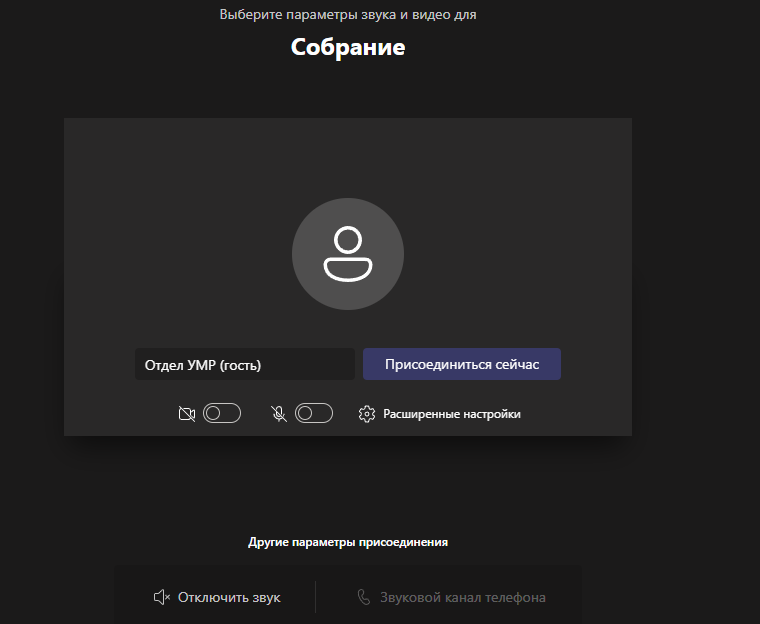 4. Ожидайте подключения к собранию.5. После подключения к собранию появится окно: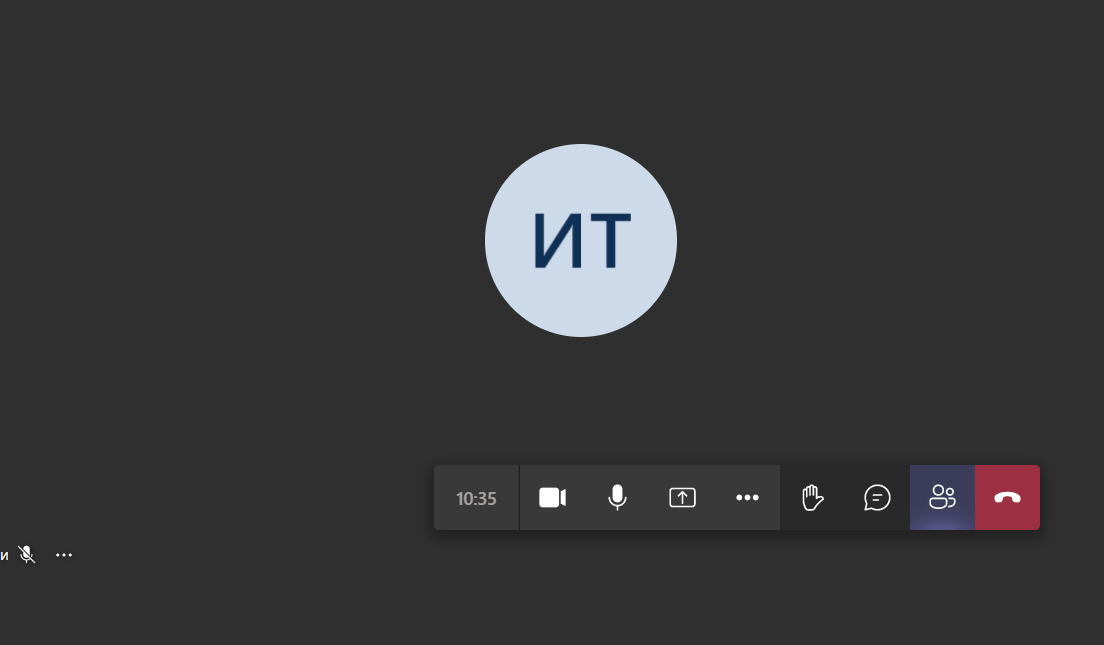 6. Ожидайте начала работы своей секции. 7. При объявлении своей очереди будьте готовы начать выступление (необходимо заранее открыть презентацию защиты проекта и включить звук).Для демонстрации экрана внизу  нажмите значок  :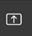 8. Появится окно «Демонстрация экрана», далее нажать « Рабочий стол или окно»: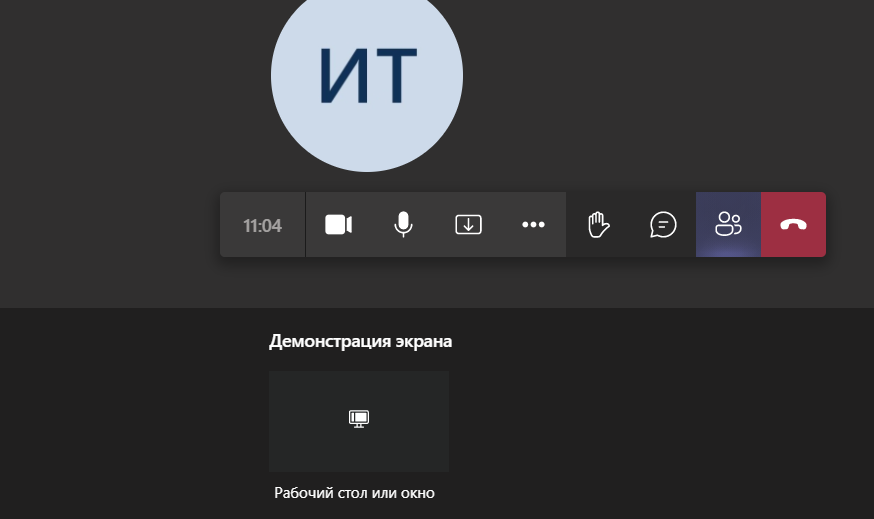 9. Появится окно: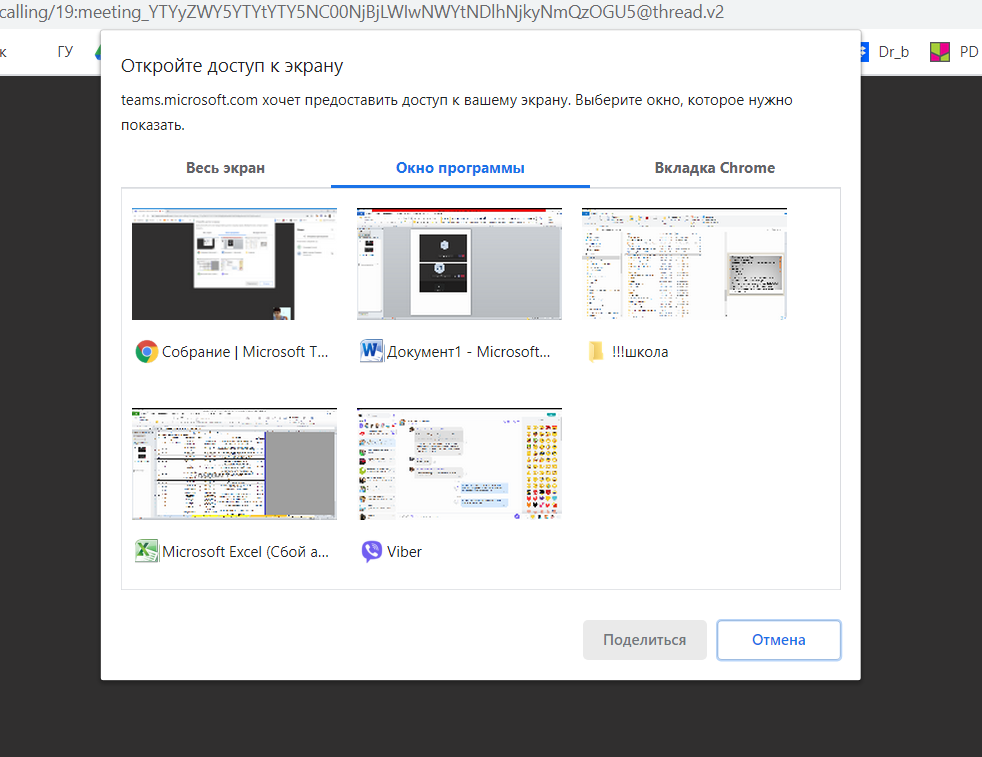 10. Нажать «Окно программы» - выбрать свою презентацию защиты проекта – далее нажать «Поделится». 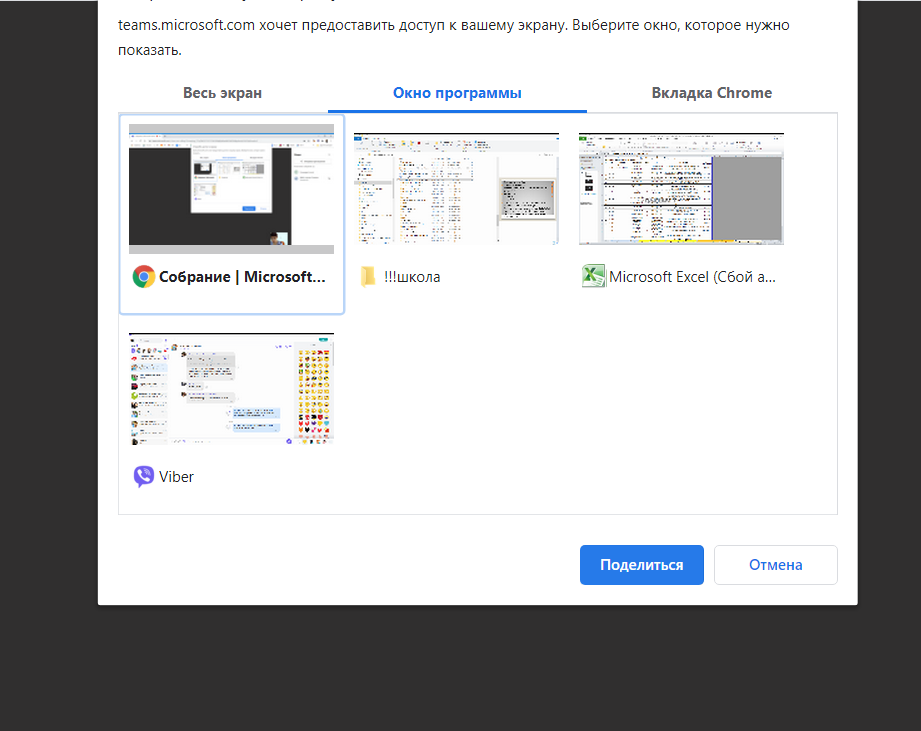 11. Для корректной работы платформы при защите проекта рекомендуем не использовать режим «Показ слайдов».